Community College of Allegheny County & West Virginia University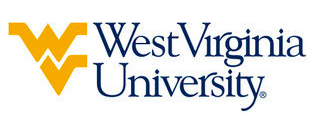 Associate of Science in Business leading to 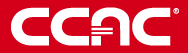 Bachelor of Science in Agroecology (WVU- BS) 		Suggested Plan of Study	Students transferring to West Virginia University with an Associate of Arts or Associate of Science degree will have satisfied the General Education Foundation requirements at WVU.Students who have questions regarding this articulation agreement or the transferability of coursework may contact the WVU Office of the University Registrar. All other questions should be directed to the WVU Office of Admissions.      AGRN 451 Principles of Weed Science and ENTO 450 Insect Ecology are offered Fall semester of odd years. The above transfer articulation of credit between West Virginia University and CCAC is approved by the Dean, or the Dean’s designee, and effective the date of the signature.  ______________________________          _______________________________		_______________	       Print Name	 		           	           Signature		  	         	DateJ. Todd Petty Ph.D. Associate Dean for WVU’s Agriculture and Natural ResourcesCommunity College of Allegheny CountyHoursWVU EquivalentsHoursYear One, 1st SemesterYear One, 1st SemesterYear One, 1st SemesterYear One, 1st SemesterACC 1044ACCT 2014BUS 1033BUSA 1TC3ENG 1013ENGL 1013Computer Information Technology Elective3-4Computer Information Technology Elective 3-4MAT 2203MATH 1503TOTAL16-1716-17Year One, 2nd SemesterYear One, 2nd SemesterYear One, 2nd SemesterYear One, 2nd SemesterACC 2034ACCT 2024BUS 1043BUSA 3303ECO 1023ECON 2023ENG 1023ENGL 1023MAT 165 3STAT 1113TOTAL1616Year Two, 1st SemesterYear Two, 1st SemesterYear Two, 1st SemesterYear Two, 1st SemesterECO 1033ECO 2013SPH 1013CSAD 2703BUS 2513BUSA 1TC3BIO 1104BIOL 101 & BIOL 1034Social Science Elective3Social Science Elective3TOTAL1616Year Two, 2nd SemesterYear Two, 2nd SemesterYear Two, 2nd SemesterYear Two, 2nd SemesterHumanities Elective3Humanities Elective3Humanities Elective3Humanities Elective3Social Science Elective3Social Science Elective3Science Elective with Lab4Science Elective with Lab4TOTAL1313WEST VIRGINIA UNIVERSITYWEST VIRGINIA UNIVERSITYWEST VIRGINIA UNIVERSITYWEST VIRGINIA UNIVERSITYWEST VIRGINIA UNIVERSITYYear Three, 1st SemesterYear Three, 1st SemesterYear Three, 2nd SemesterYear Three, 2nd SemesterYear Three, 2nd Semester BIOL 102 & BIOL 1044AGRN 202 & AGRN 20344AGRN 1203ENVP 119 or ENVP 155 or PLSC 10533GEN 1013PLSC 20644A&VS 2514Option Course 244Option Course 13TOTAL17TOTAL1515Summer SessionSummer SessionAGRN 491AGRN 4913Year Four, 1st SemesterYear Four, 1st SemesterYear Four, 2nd SemesterYear Four, 2nd SemesterYear Four, 2nd SemesterPPTH 4014ENTO 450 or PLSC 453 or AGRN 45433ENTO 4044AGRN 48033AGRN 4103Option Course 344AGRN 4513Option Course 433ENTO 450 or PLSC 453 or AGRN 4543Option Course 533TOTAL17TOTAL1616